                                Iqra national university, Peshawar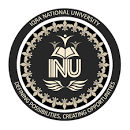                   Name                                                                             Hassan khan                  Id                                                                                    14908                  Department                                                                      bba                  Subject                                                                             statistical inference                  Teacher name                                                                  mam wajiha Amin                  Assignment                                                                    final termEmpty page       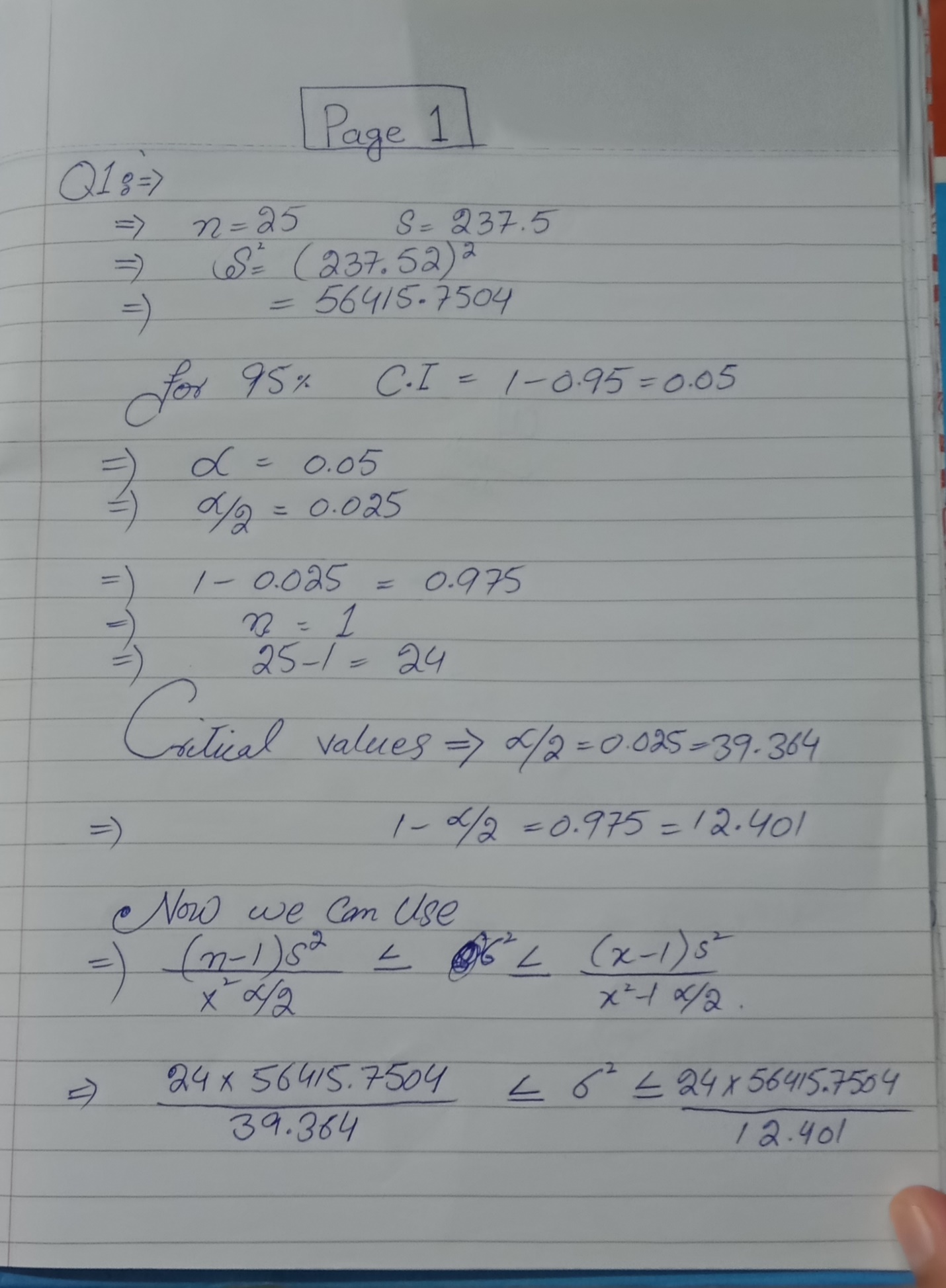 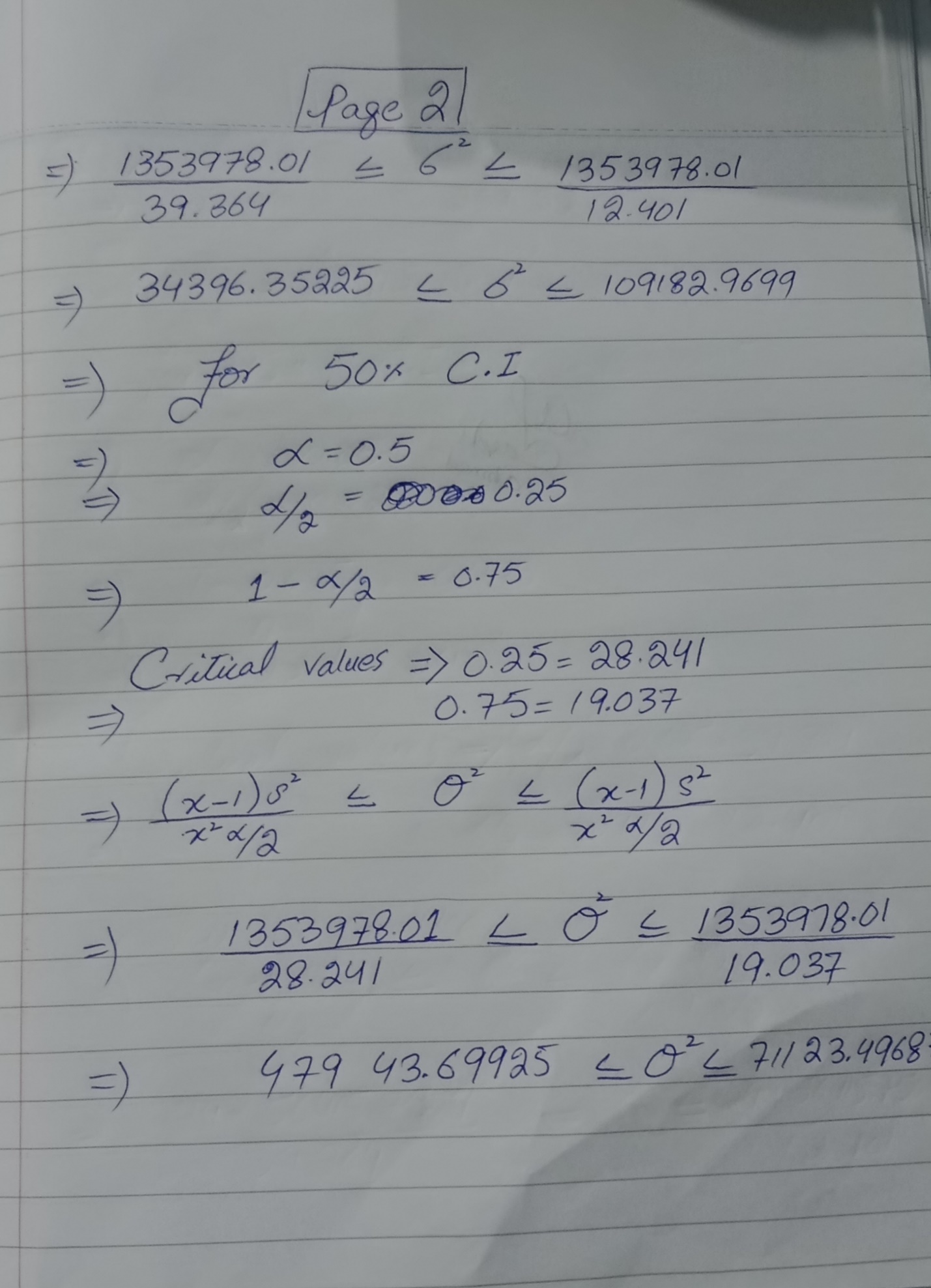 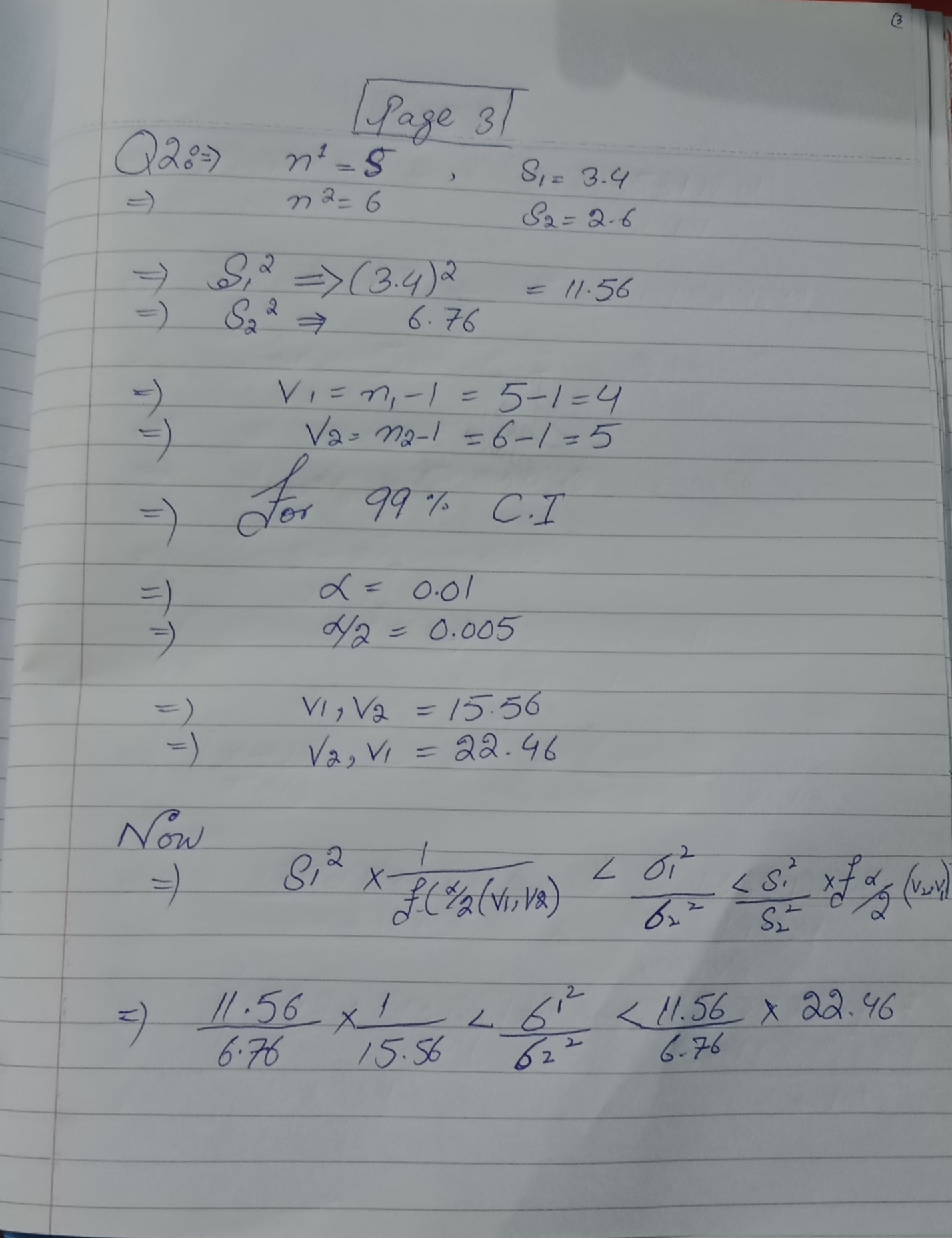 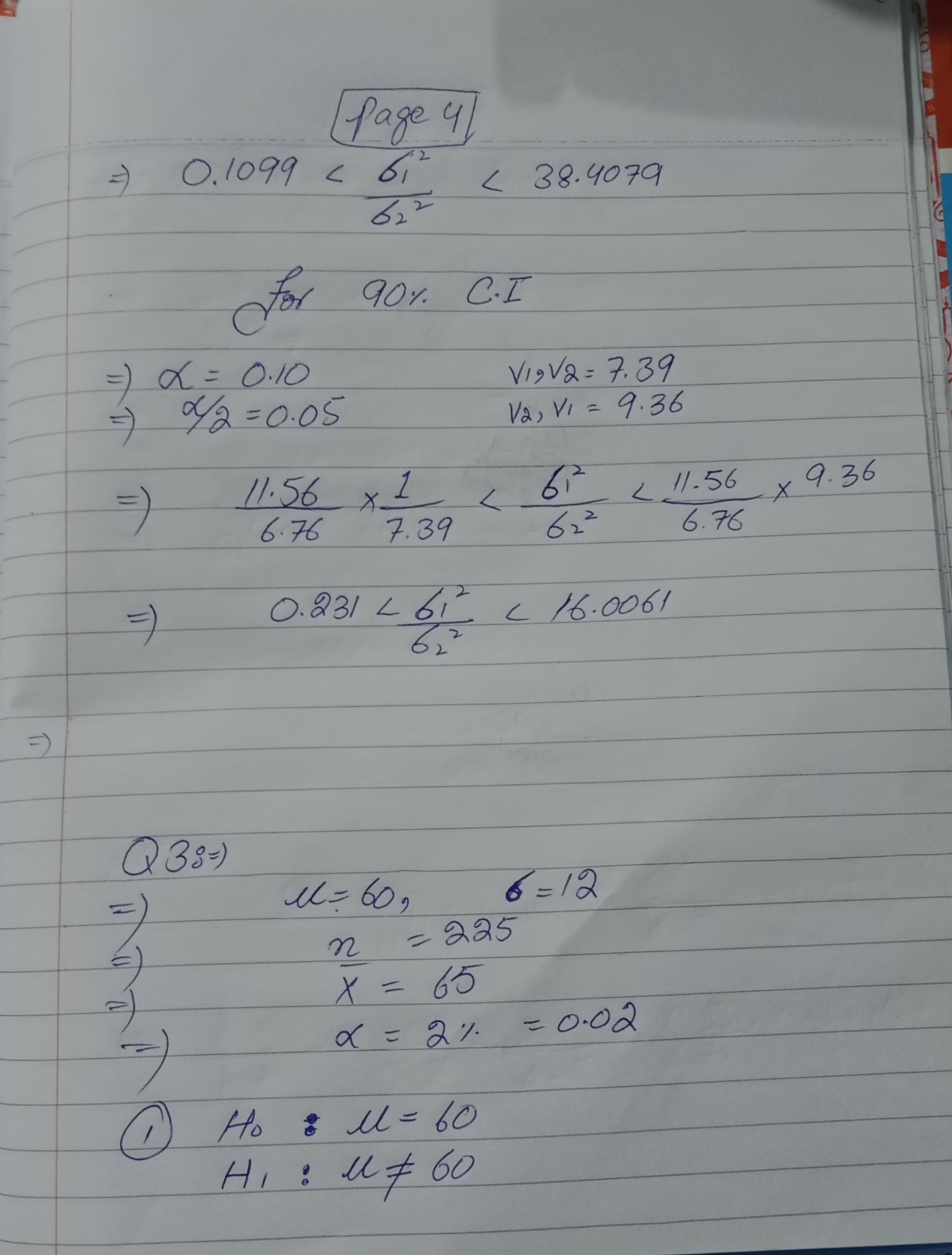 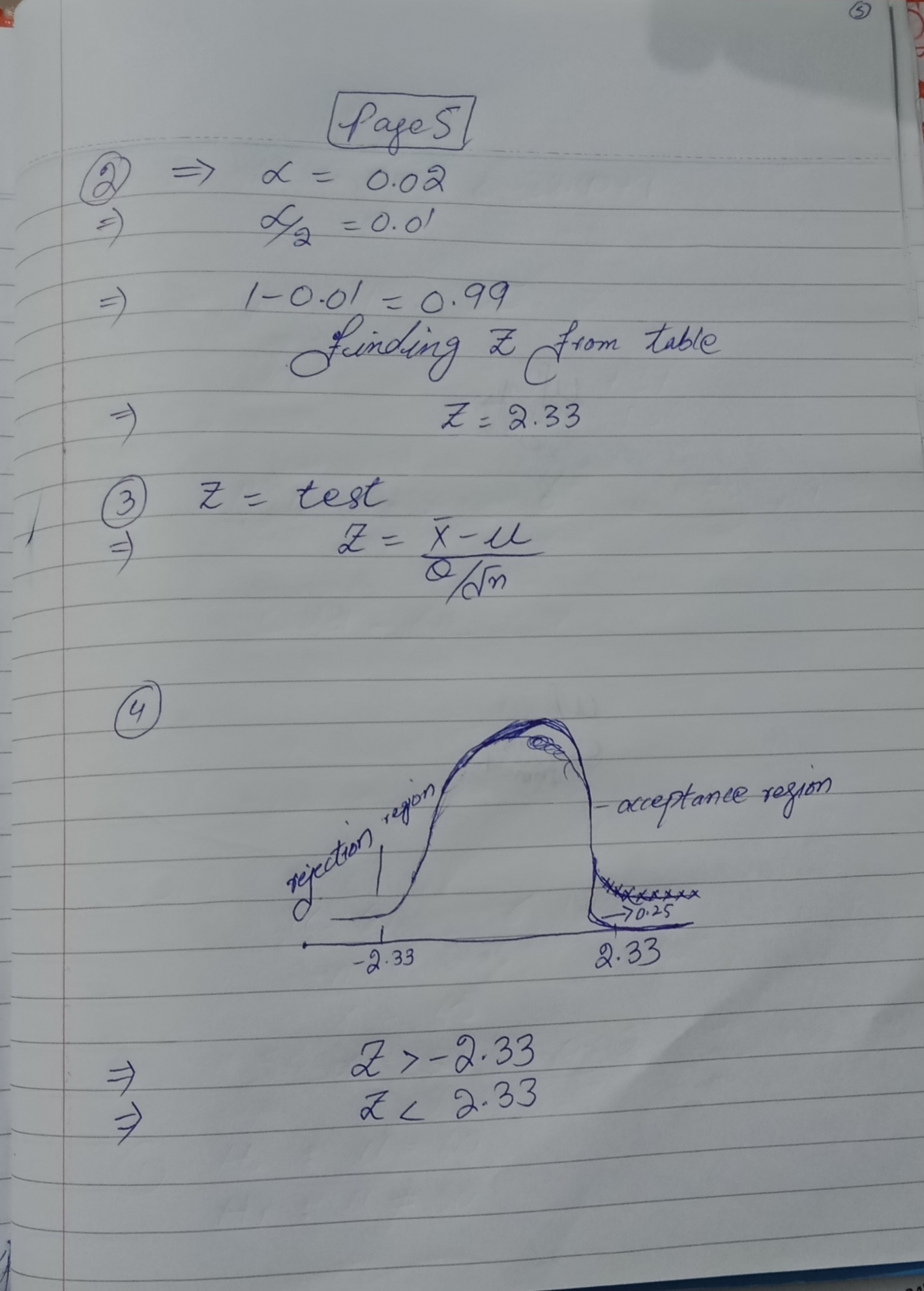 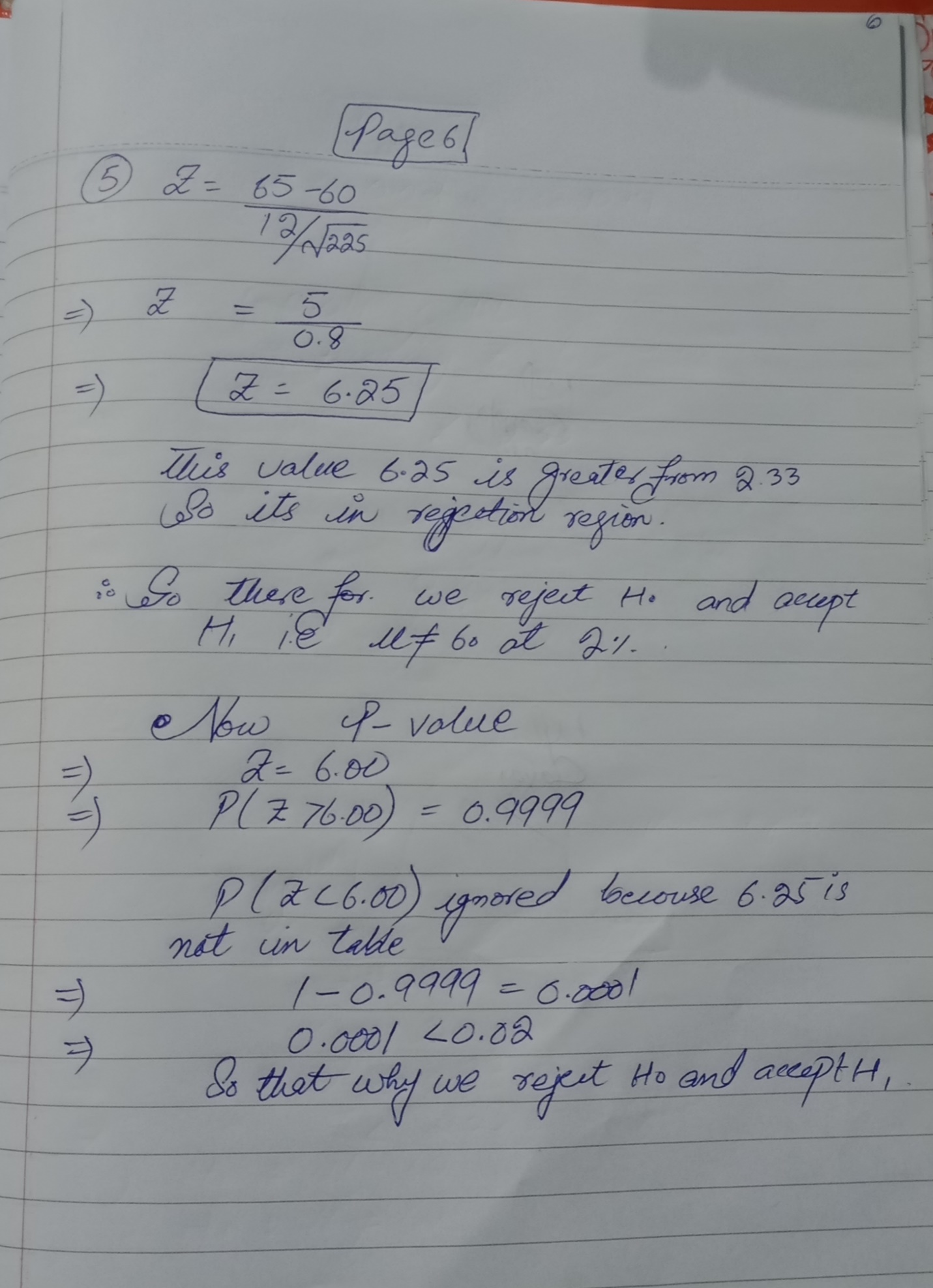 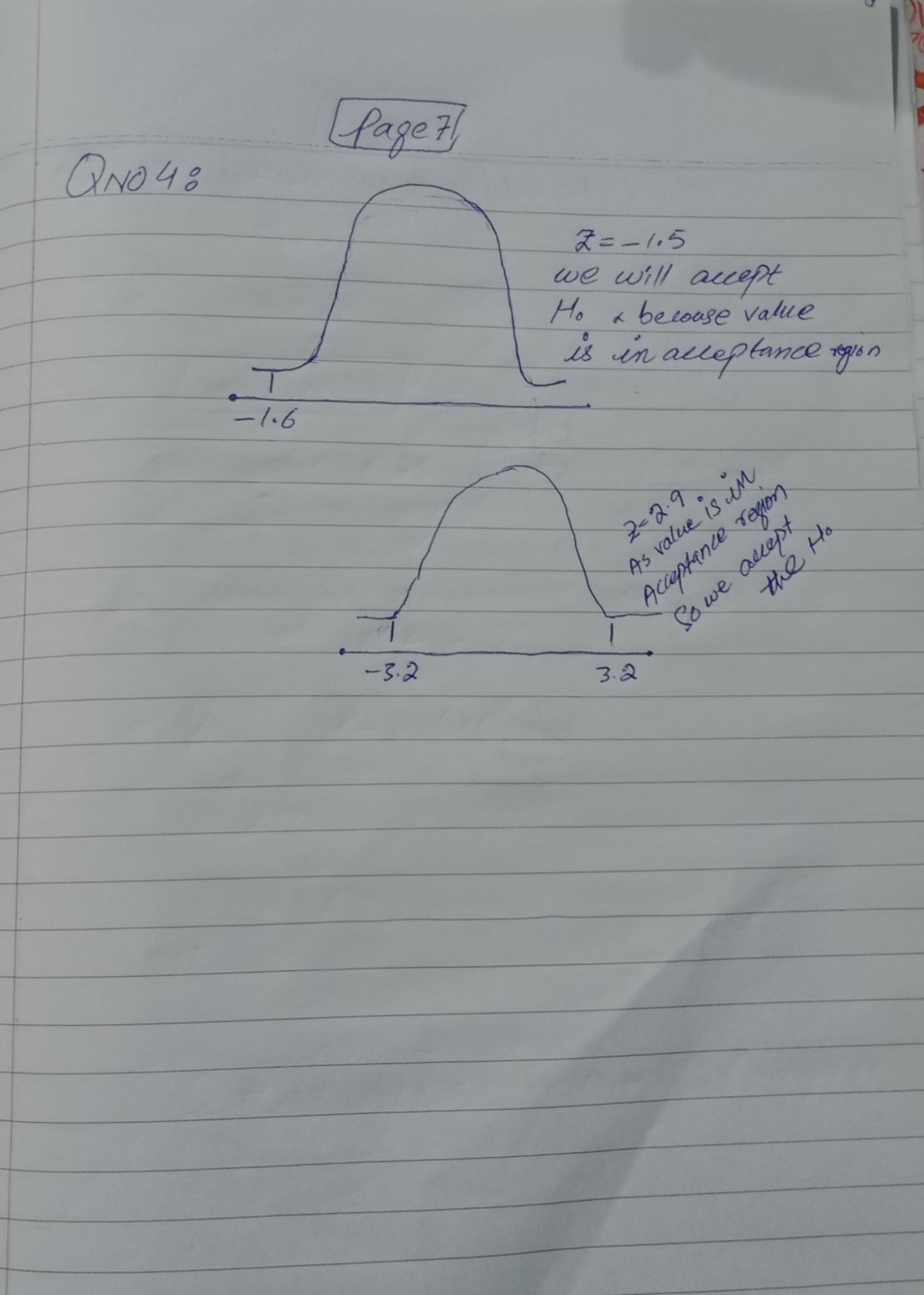 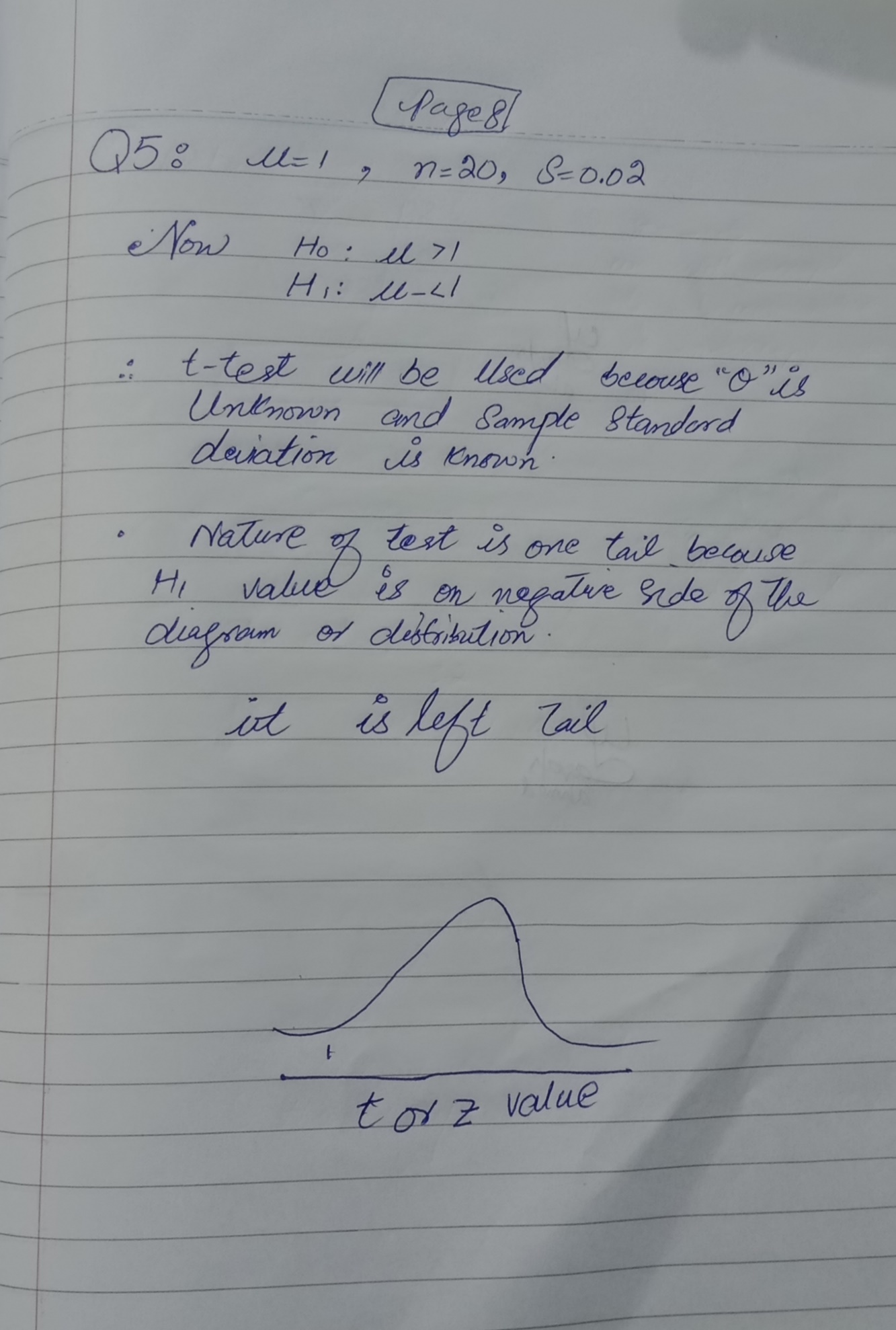 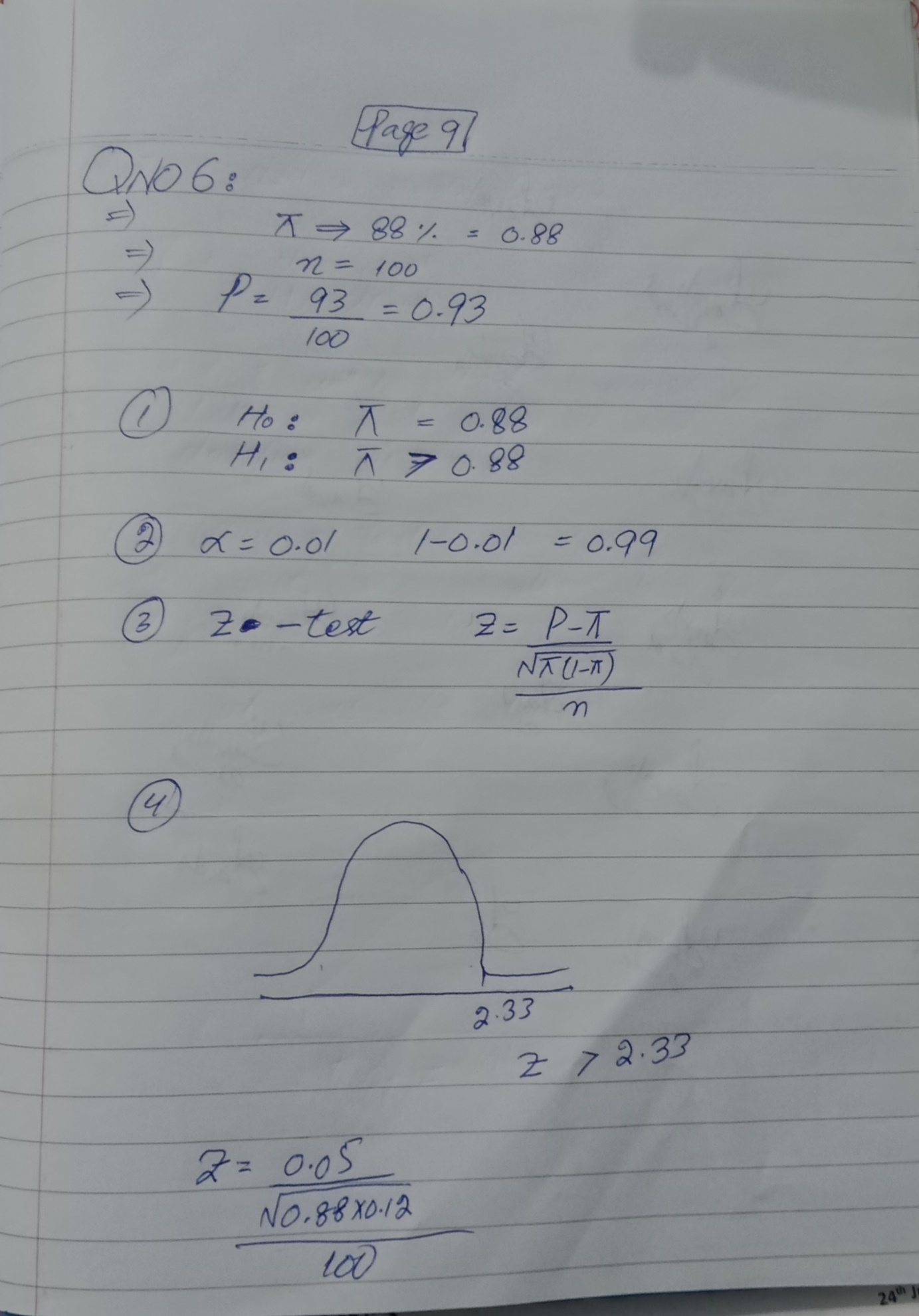 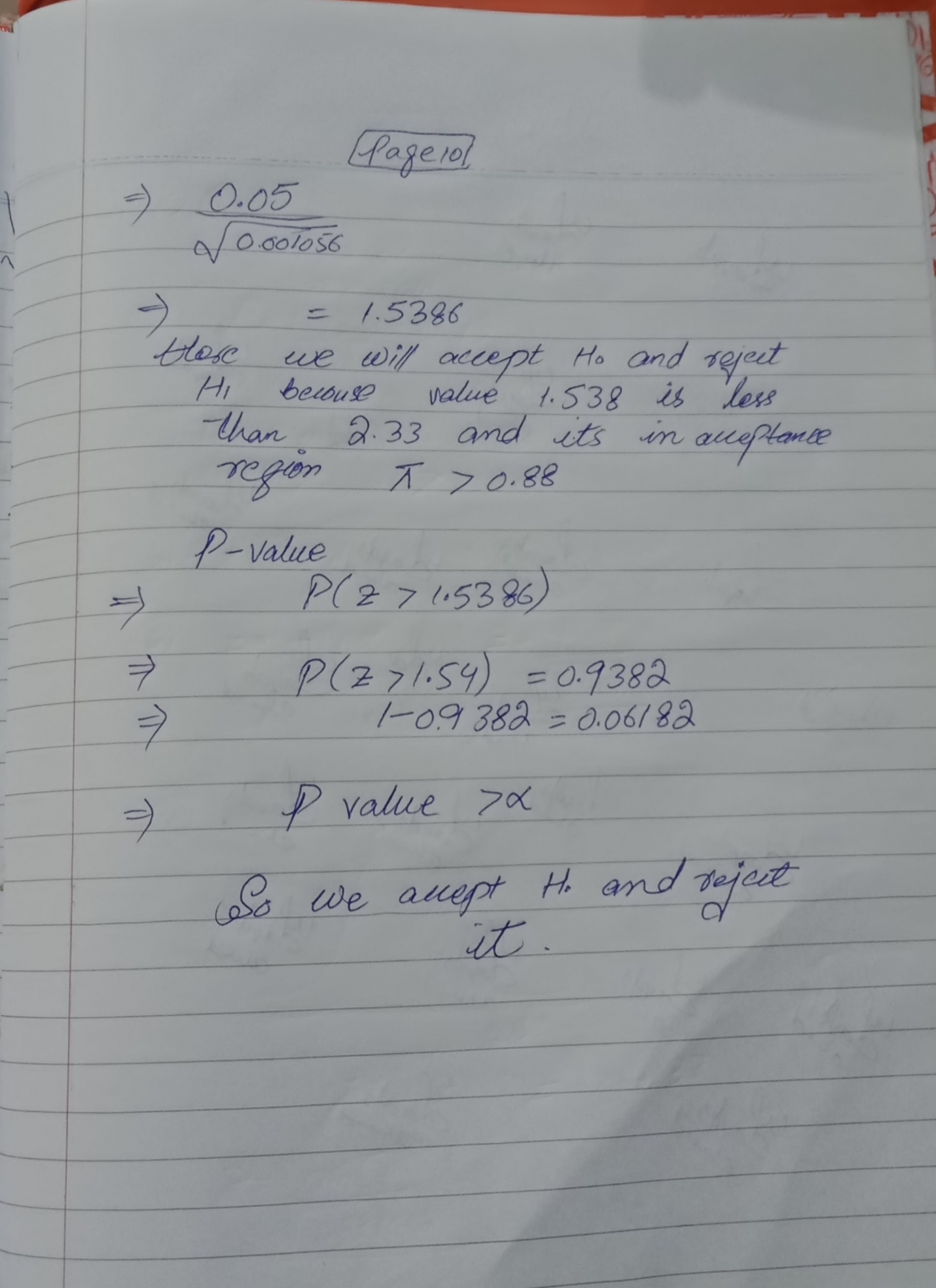 